GéographieM PARENTTravail du 11/01/2021Consignes :Utilise les 3 cartes des USA qui accompagnent ce travail et réponds aux questions.Quelques remarques et indications :La Californie est entourée en rougeL’agriculture = ensemble des cultures et élevages d’animauxImproductif = pas de cultureElevage d’embouche = animaux élevés pour être mangésAviculture = élevage de volaille (poule, poulet, dindes,…)Zone irriguée = fait d’amener de l’eau sur une terreAgrume = citron, orange, pamplemousse,…Ressource naturelle = ressource qui est présente dans la nature sans intervention de l’hommeOléoduc = canalisation qui transporte le pétroleGazoduc = canalisation qui transporte le gazRaffinerie de pétrole = usine qui transforme le pétrole en produit fine (essence, mazout, dissolvant,…)Sidérurgie = usine qui transforme le minerai de fer Questions :Relève toutes les productions agricoles de la CalifornieRelève toutes les ressources naturelles de la CalifornieRelève toutes les industries et entreprises de construction en Californie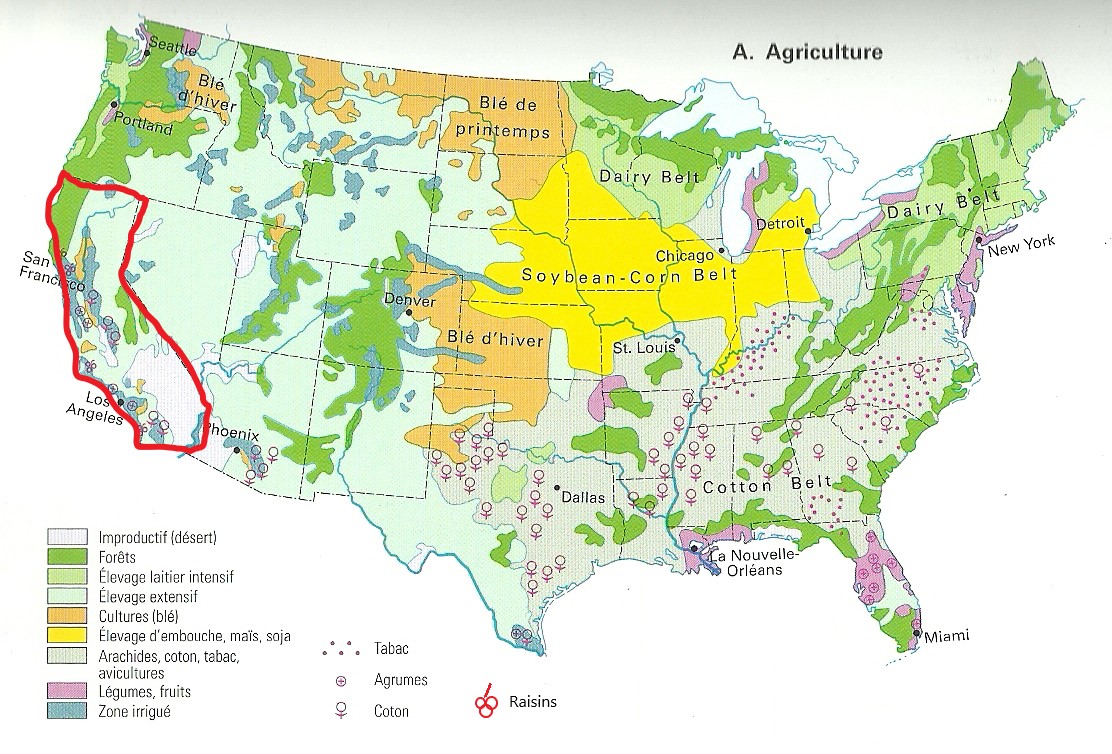 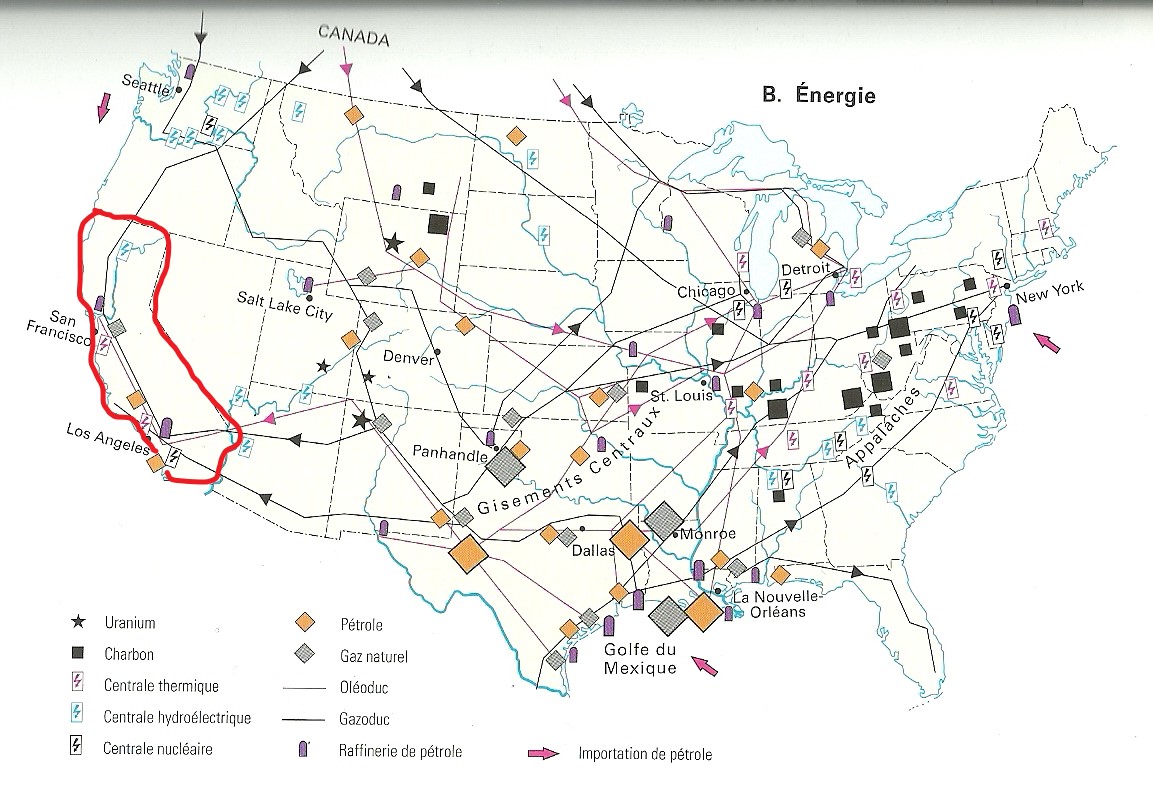 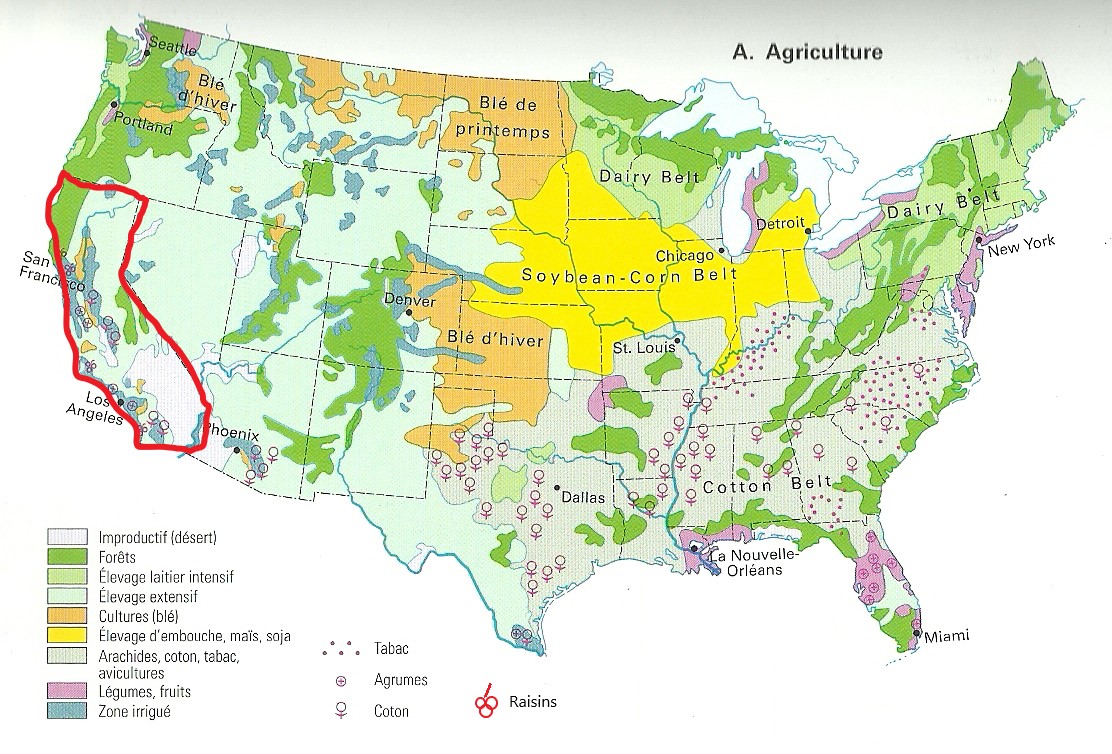 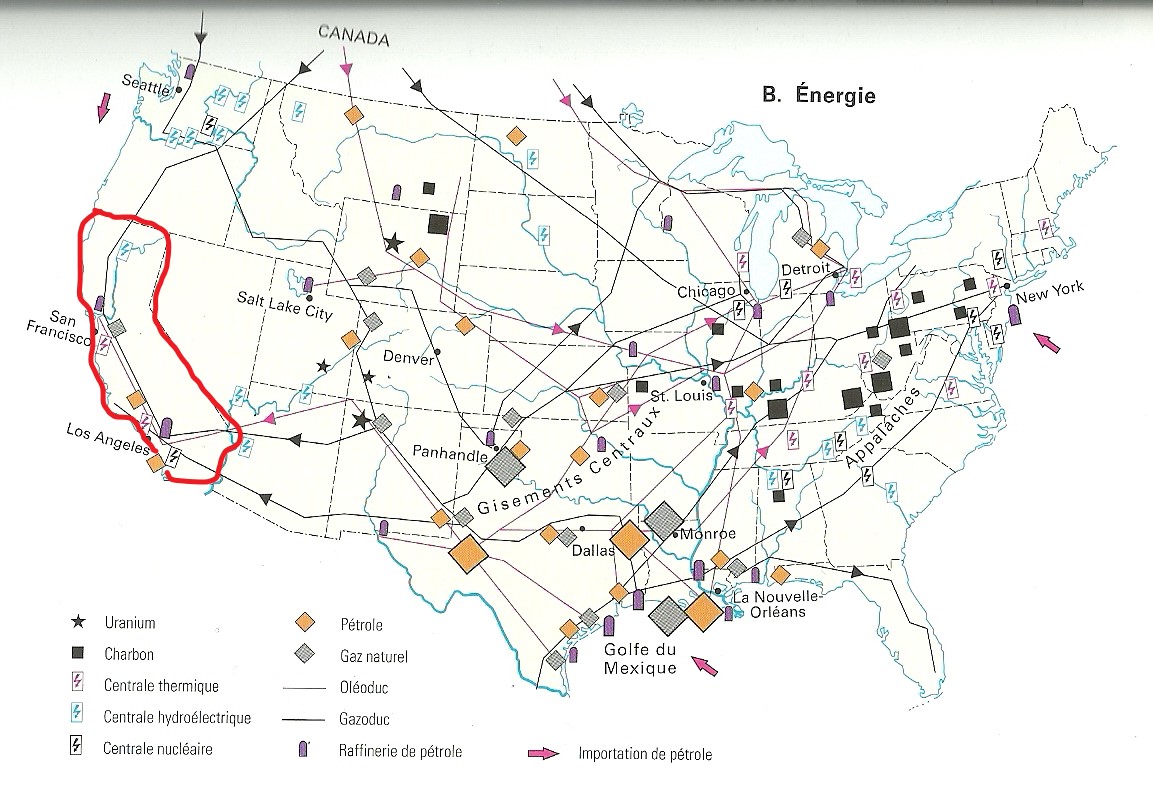 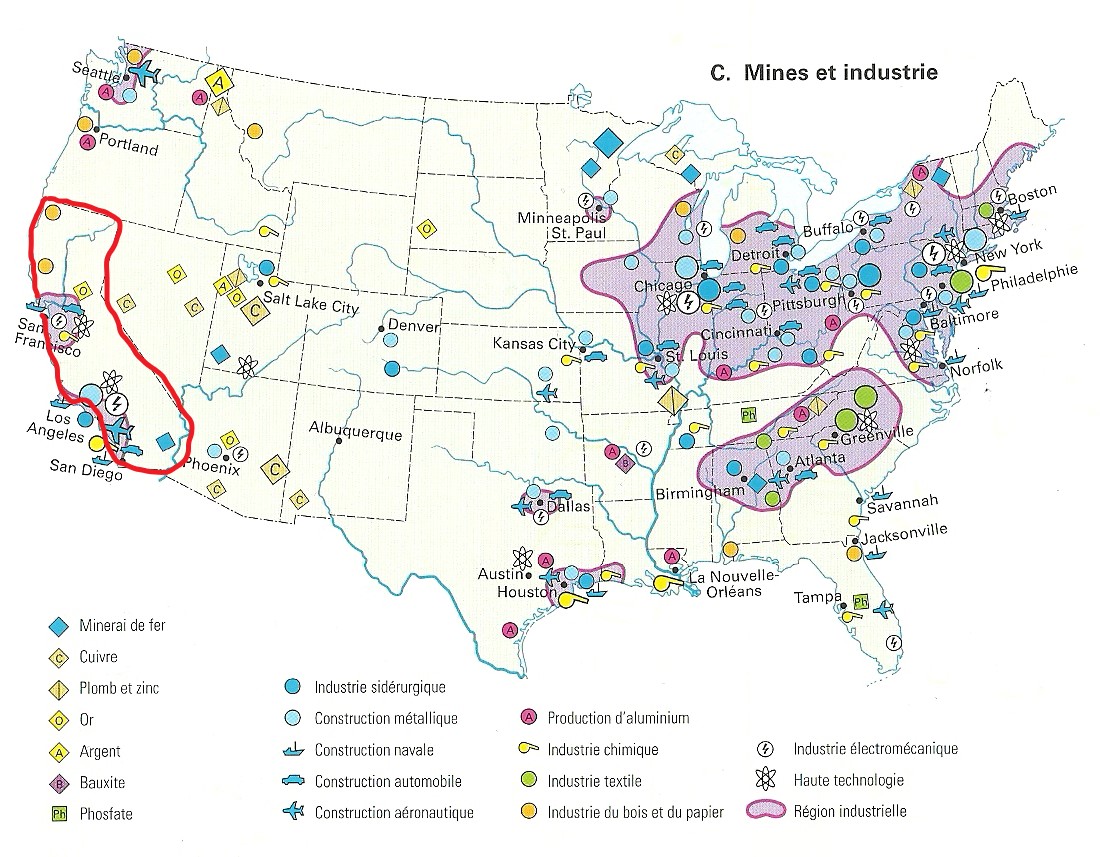 